В соответствии с подпунктом «и» пункта 1 части 1 статьи 2 Федерального закона «О запрете отдельным категориям лиц открывать и иметь счета (вклады), хранить наличные денежные средства и ценности в иностранных банках, расположенных за пределами территории Российской Федерации, владеть и (или) пользоваться иностранными финансовыми инструментами»Правительство Смоленской области п о с т а н о в л я е т:		1. Утвердить прилагаемый перечень должностей государственной гражданской службы Смоленской области, замещение которых налагает на гражданина запрет открывать и иметь счета (вклады), хранить наличные денежные средства и ценности в иностранных банках, расположенных за пределами территории Российской Федерации, владеть и (или) пользоваться иностранными финансовыми инструментами.														2. Признать утратившими силу:- постановление Администрации Смоленской области от 17.04.2015 № 223   «Об утверждении перечня должностей государственной гражданской службы Смоленской области, замещение которых налагает на гражданина запрет открывать и иметь счета (вклады), хранить наличные денежные средства и ценности в иностранных банках, расположенных за пределами территории Российской Федерации, владеть и (или) пользоваться иностранными финансовыми инструментами»;- постановление Администрации Смоленской области от 19.02.2021 № 84        «О внесении изменения в перечень должностей государственной гражданской службы Смоленской области, замещение которых налагает на гражданина запрет открывать и иметь счета (вклады), хранить наличные денежные средства и ценности в иностранных банках, расположенных за пределами территории Российской Федерации, владеть и (или) пользоваться иностранными финансовыми инструментами».УТВЕРЖДЕНпостановлением Правительства Смоленской областиот_________№_________ПЕРЕЧЕНЬдолжностей государственной гражданской службы Смоленской области, замещение которых налагает на гражданина запрет открывать и иметь счета (вклады), хранить наличные денежные средства и ценности в иностранных банках, расположенных за пределами территории Российской Федерации, владеть и (или) пользоваться иностранными финансовыми инструментамиОтдельные должности государственной гражданской службы Смоленской области, исполнение обязанностей по которым предусматривает допуск к сведениям особой важности:начальник отдела специальной работы Аппарата Правительства Смоленской области;заместитель начальника отдела специальной работы Аппарата Правительства Смоленской области;консультант отдела специальной работы Аппарата Правительства Смоленской области;главный специалист отдела специальной работы Аппарата Правительства Смоленской области.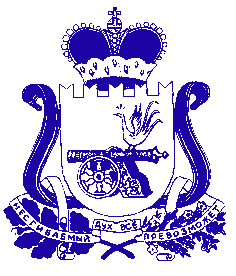 ПРАВИТЕЛЬСТВО СМОЛЕНСКОЙ ОБЛАСТИП О С Т А Н О В Л Е Н И Еот  _________________  № ______________ Об утверждении перечня должностей государственной гражданской службы Смоленской области, замещение которых налагает на гражданина запрет открывать и иметь счета (вклады), хранить наличные денежные средства и ценности в иностранных банках, расположенных за пределами территории Российской Федерации, владеть и (или) пользоваться иностранными финансовыми инструментамиГубернаторСмоленской области                                                В.Н. Анохин